   «16» «ноября» 2019 г.                            с. Кырлык                                    № 72 Об утверждении  оценки эффективности муниципальной программы профилактики терроризма и экстремизма на территории Кырлыкского сельского поселения  
на 2016-2018 годы»В соответствии с Федеральным законом от 06.10.2006г. № 131-ФЗ «Об общих принципах местного самоуправления в Российской Федерации», со ст. 179 ч.3. Бюджетного Кодекса Российской Федерации, Уставом Кырлыкского сельского поселения,ПОСТАНОВЛЯЕТ:Утвердить  оценку эффективности муниципальной программы профилактики терроризма и экстремизма на территории Кырлыкского сельского поселения Усть-Канского района на 2016-2018 годы».Опубликовать данное постановление на информационном стенде в администрации сельского поселения и разместить на официальном сайте администрации в сети интернет.Контроль за исполнением данного постановления оставляю за собой.Глава  Кырлыкскогосельского поселения                                                                  Туткушова А.Г.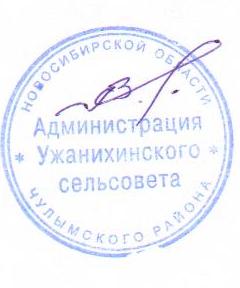 Оценка эффективности реализации муниципальной долгосрочной целевой программой «Муниципальная программа профилактики терроризма и экстремизма на территории Кырлыкского сельского поселения Усть-Канского района  на 2016-2018 годы»I Общая характеристика программыII Реализация программных мероприятийИнформация о реализации программных мероприятий в 2016 году:В течение 2016 года в рамках реализации программных мероприятий проводилась профилактическая работа по предотвращению актов террористической и экстремистской угрозы, а также попыток их совершения. Было сделано:-Мониторинг межэтнических отношений. Были обследованы все учебные заведения сельского поселения. Для противодействия деятельности неформальных молодежных объединений и распространения экстремистских настроений и учений нетрадиционных религиозных организаций в молодёжной среде проводилась работа в виде просветительских и информационных бесед, для старших классов на классных часах и дисциплинах общегуманитарного цикла;-Проводилось обследование объектов жилищно-коммунального хозяйства для выявления потенциальных мест совершения террористических актов. Обследованы котельные с. Кырлык. Обследован жилой фонд, в частности чердачные и подвальное помещение сельской библиотеки, места общего пользования;-Организована работа администрации и Совета депутатов в правоохранительной направленности – в проведении учебных тренировок на объекте культуры и образования по угрозе совершения террористического акта.Следует отметить, что 2 мероприятия по приобретению плакатов и изготовлению листовок по тематике противодействия терроризму и экстремизму предусмотрены к реализации и имеют финансирование в 2016 году.III Привлечение внебюджетных источников                                                                                                                      тыс. руб.IV Достижение целевых индикаторовЦелевые индикаторы, предусмотренные программой на 2016 год:Суммарная степень достижения целевых индикаторов (ДИП) составляет:ДИП= 100,00 %Показатели, характеризующие освоение бюджетных средств в 2016 году: тыс. руб.Программа финансирование в 2016 году предусматривала 2000р., на которые производилась заправка картриджей для распечатки средств наглядной агитации (плакаты , листовки) предупреждающих о необходимости бдительности в связи с возможностью террористических актов. Итоговая оценка эффективности реализации программыR= 100,00%V Выводы:1 .Реализацию программы считать удовлетворительной.2.Разработчику программы:2.1.Обеспечить реализацию комплекса мер, направленных на достижение эффективности деятельности Администрации по направлению предотвращения актов и попыток террористической и экстремистской угрозы.Россия Республика АлтайУсть-Канский район Администрация муниципального образованияКырлыкское сельское поселение ул. Сартакпая, 38с.КырлыкРеспублика Алтай 6494546Тел / факс  27-3-23/3884727323ПОСТАНОВЛЕНИЕ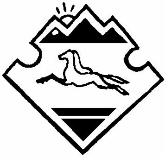 Россия Алтай РеспубликанынКан-ОозыаймактынКырлыкjурттын муниципал тозолмозининадминистрациязыСартакпай ором 38,Кырлыкjурт Алтай Республика, 649456 Тел./факс 27-3-23/3884727323JОПДата принятия программы25.03.2016г.Основная цель программыПротиводействие терроризму и экстремизмуОсновные задачи программыУтверждение основ гражданской идентичности как начала,
объединяющего всех жителей  Кырлыкского  сельского поселения. 
-Воспитание культуры толерантности и межнационального 
согласия. 
-Достижение необходимого уровня правовой культуры 
граждан как основы толерантного сознания и поведения. 
-Формирование в молодежной среде мировоззрения и 
духовно-нравственной атмосферы этнокультурного 
взаимоуважения, основанных на принципах уважения прав 
и свобод человека, стремления к межэтническому миру и 
согласию, готовности к диалогу. 
-Общественное осуждение и пресечение на основе 
действующего законодательства любых проявлений 
дискриминации, насилия, расизма и экстремизма на 
национальной и конфессиональной почве. 
-Разработка и реализация в учреждениях дошкольного, 
начального, среднего образования  Кырлыкского сельского поселения 
образовательных программ, направленных на формирование
у подрастающего поколения позитивных установок на этническое многообразие - обеспечение антитеррористической защищенности учреждений и объектов жизнеобеспечения, массового скопления людей, а также объектов повышенной опасностиСроки реализации программы2016-2018 годыРазработчик программыАдминистрация Кырлыкского сельского поселения Объемы и источники финансирования программы в анализируемом периодеВсего по Программе 2,0 тыс. руб.  
2016 – 1,0 тысяч руб. 
Целевые индикаторы1.	Отсутствие совершенных (попыток совершения) террористических актов на территории Кырлыкского сельского поселения.2.	Отсутствие совершенных актов экстремистской направленности против соблюдения прав и свобод человека на территории Кырлыкского сельского поселенияПоказательИмеющие финансированиеНе имеющие финансированияМероприятий по программе, всего210Мероприятия, реализованные в полном объеме1210Мероприятия реализованные частично00Мероприятия не реализованные00ПоказателиВсегоБюджетныеВнебюджетныеФактическое финансирование мероприятий программы2000,02000,00,00Доля привлеченных внебюджетных источников0,00 %0,00 %0,00 %Наименование  
целевого    
индикатора   Единица  
измерения Значение целевого индикатора         Значение целевого индикатора         Значение целевого индикатора         Значение целевого индикатора         Наименование  
целевого    
индикатора   Единица  
измерения Утверждено 
по 
программеДостигнуто ОтклонениеОценка в 
баллах  Количество проинформированного населения Кырлыкского сельского поселенияЧеловек (Количество проинформированного населения) 300300-100Итоговая       
сводная оценка 300300100ПоказательОбъем финансированияОбъем финансированияПроцент освоениябюджетных средств(ОФ=3/2)ПоказательПланФактПроцент освоениябюджетных средств(ОФ=3/2)Всего по программным мероприятиям2000,02000,0100ДИП100,00%Удовлетворительный уровень достижения целевых индикаторовОФ--R100,00%Удовлетворительный уровень эффективности реализации программы, не имеющий прямой зависимости от финансирования